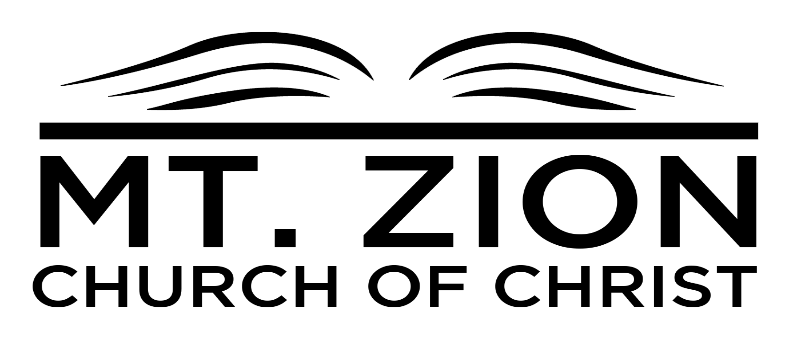 	24190 Wooley Springs Road - Athens, AL 35613— January 2020 —Schedule of ServicesSunday:	      Wednesday:Bible Classes ……..9:30 AM	Bible Study ………7:00 PMWorship…………...10:30 AMWorship…………….5:00 PMEldersJim Ennis	256-771-3544Jimmy Lannom	256-423-8084Steve Pressnell	256-232-5354Toney Vining	256-233-0281DeaconsVan Barksdale	Mark Biggerstaff		Chris BowersJason Gilliam	Joel McMunn	Jon PayneChad PressnellMinistersMatt Taylor: matt.taylor@lcsk12.orgBob Watson: bwatsonswatson@yahoo.comVisit our webpage	http://mtzionchurchofchrist.orgRemember to tell your friends and family about our radio program, which airs every Sunday morning at 11:30, on WKAC, 1080AM.  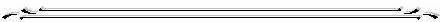 Assignments for January 2020Third Sunday Preaching:  Chris BowersThird Wednesday Devotional:  Nathan BrackeenCommunion: Bread: Angie Walker                                          Fruit of the Vine: Joan ViningSee the back of the bulletin for other assignments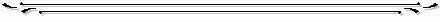 AnnouncementsPrayer List UpdatesSara Beth Looney is being treated regarding her heart issues. She is still consulting her doctors for the best procedures. Larry Drawbaugh was admitted into Bradford health facility for health concerns.  He will be there for 30 days. He has requested the prayers of the Mt. Zion congregation.  We want to welcome Matt & Leah Taylor and their family to our Mt. Zion family. Matt will be working with us as one of our ministers.  Remember these in your daily prayers and ministrations.NEW BEGINNINGS—NEW BLESSINGS	With each new year there appears to be a new start or a new beginning. Often individuals set New Year resolutions. It’s a time to re-boot our lives. The apostle Paul promoted the idea of not looking back but rather pressing forward. He wrote to the Philippians—“Not that I have already attained,[a] or am already perfected; but I press on, that I may lay hold of that for which Christ Jesus has also laid hold of me. 13 Brethren, I do not count myself to have [b]apprehended; but one thing I do, forgetting those things which are behind and reaching forward to those things which are ahead,” 14 I press toward the goal for the prize of the upward call of God in Christ Jesus.” (Phil. 3:12-14) 	It is certainly refreshing to experience “new” things in our lives. I’m reminded of the Hebrew writer who gives numerous reminders to his audience of the “new and better” things that Christians can rejoice about. These better things are contrasted with the Old Testament Jewish system. He characterized these “new and better blessings” in the book of Hebrews:** Jesus is better than the angels. (Heb. 1:4)** We have a better hope today. (Heb. 7:19)** Our hope is built on a better covenant. (Heb. 7:22** We have better promises. (Heb. 8:6)** We have better sacrifices. (Heb. 9:23)** We have a better and enduring possession in heaven.   (Heb. 10:34)** We are striving for that better country. (Heb. 11:6)** We have the hope of a better resurrection.     (Heb. 11:35)With all these new and better spiritual blessings waiting the faithful child of God, we can’t help but eagerly await that heavenly home that is there for a Christian!  What new things are we committing ourselves to in 2020? Have we included spiritual challenges that are here for us to tackle? Perhaps this is the year that you will read the entire Bible from Genesis 1:1—Revelation 22:21. Maybe you will become a Bible class teacher in 2020. Have you thought about ways you can do a better job of visiting the sick and elderly? Will you set a goal of teaching the gospel to at least one of your friends, relatives or acquaintances? We all can meet the challenge of striving harder to “keep ourselves unspotted from the world.” (James 1:27) Let’s make this year, 2020, a banner year at Mt. Zion church of Christ. Everyone of us can do our share to accomplish that goal.    	--written by Bob Watson--  `      DEC. 29, 2020      Song Leader……………..  Jeff Bowers      Bible Reader……………..  Nathan Brackeen         Prayer Before Class……   Bob Watson         Announcements….…….   Chad Pressnell       Prayer Before Sermon….  Michael McMunn        Officiating at Table……..   Van Barksdale        Serving Audience………...Royce Adams     Closing Prayer…………..  Tim Brooks   DEC. 29, 2019Song Leader  …………… Pat KilpatrickBible Reader ………….    Van Barksdale   Prayer …………………… Joel McMunn Officiating At Table …… Jackson BarksdaleClosing Prayer  …………Chad Pressnell    JAN, 1, 2020Song Leader…………..     Jimmy Lannom   Bible Reader………….      Jeff Bowers  Prayer…………………...    Donald Black Invitation………………..    Jim EnnisClosing Prayer…………   Toney Vining        Jan. 5,2020      Song Leader……………..    Toney Vining         Bible Reader……………..    Dave Eaves     Prayer Before Class……     Van Barksdale     Announcements….…….     Steve Pressnell      Prayer Before Sermon        Chad Pressnell                                                     Officiating at Table……..    Toney Vining     Serving Audience……….   Jim Ennis                                                  Donald Black                                                  Chris Bowers     Closing Prayer…………..   Pat Kilpatrick    Jan. 5, 2020Song Leader  ……………….   Jim EnnisBible Reader ………………..   Cory Walker Prayer ………………………..   Jimmy LannomOfficiating At Table ……….    Joel McMunn                                                  Wade ShannonClosing Prayer  ……………    Ted Barnes   JAN. 8, 2020Song Leader…………..    Jeff BowersBible Reader………….    Jon Payne   Prayer…………………...  Claud JonesInvitation………………..   Matt TaylorClosing Prayer…………  Jackson Barksdale       JAN. 12, 2020     Song Leader……………..    Chris Bowers     Bible Reader……………..    Joe Bullington       Prayer Before Class……    Jon Payne       Announcements….…….    Steve Pressnell                                           Prayer Before Sermon….   Claude Jones       Officiating at Table……..    Toney Vining     Serving Audience……….   Jim Ennis                                                  Donald Black                                                  Chris Bowers     Closing Prayer…………..   Joel McMunnJan. 12, 2020Song Leader  ……………….  Nathan BrackeenBible Reader ………………..   Joe BullingtonPrayer ………………………..   DJ McCormickOfficiating At Table ……….    Joel McMunn                                                  Wade ShannonClosing Prayer  ……………    Matt TaylorJan. 15, 2020Song Leader…………..      Nathan BrackeenBible Reader………….       Donald BlackPrayer…………………...     Jim EnnisInvitation………………..     Jon PayneClosing Prayer…………    Nathan Brackeen       JAN. 19, 2020     Song Leader……………..     Pat Kilpatrick     Bible Reader……………..     Joe Bullington     Prayer Before Class……     Bob Watson     Announcements….…….      Steve Pressnell                                           Prayer Before Sermon….    Justin Thomas      Officiating at Table……..     Toney Vining     Serving Audience……….    Jim Ennis                                                   Donald Black                                                   Chris Bowers     Closing Prayer…………..    Chad PressnellJan. 19, 2020Song Leader  ……………….    Mark BiggerstaffBible Reader ………………..    Royce AdamsPrayer ………………………..    Dave EavesOfficiating At Table ……….    Joel McMunn                                                  Wade ShannonClosing Prayer  ……………     Matt TaylorJan. 22, 2020Song Leader…………..      Chad PressnellBible Reader………….       JT EubanksPrayer…………………...     Brent PressnellInvitation………………..     Dave EavesClosing Prayer…………     Tim Brooks       JAN. 26, 2020     Song Leader……………..   Nathan Brackeen     Bible Reader……………..   Joe Bullington     Prayer Before Class……   Mark Biggerstaff     Announcements….…….   Steve Pressnell                                           Prayer Before Sermon….  Joe Bullington        Officiating at Table……..   Toney Vining     Serving Audience……….  Jim Ennis                                                 Donald Black                                                 Chris Bowers           Closing Prayer………….. Jeff Bowers  Jan. 26, 2020Song Leader  ……………….    Jeff BowersBible Reader ………………..    Justin ThomasPrayer ………………………..    Pat KilpatrickOfficiating At Table ……….    Joel McMunn                                                  Wade ShannonClosing Prayer  ……………    Bob Watson Jan. 29, 2020Song Leader…………..    Justin ThomasBible Reader………….     Jackson Barksdale Prayer…………………...   Van Barksdale  Invitation………………..   Chad Pressnell  Closing Prayer…………   Joel McMunn  